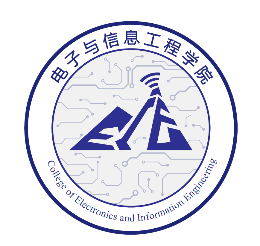 电子与信息工程学院学风建设项目立项申报书项目名称：                     项目负 责 人：                                    联系方式：                     申请日期：                     起止年月：                     一、项目基本情况一、项目基本情况一、项目基本情况一、项目基本情况一、项目基本情况一、项目基本情况一、项目基本情况一、项目基本情况一、项目基本情况一、项目基本情况一、项目基本情况一、项目基本情况一、项目基本情况项目简况项目简况项目名称项目简况项目简况申报项目等级负责人负责人姓  名学  号学  号班  级项目组成员项目组成员姓  名姓  名学  号学  号职  务职  务分  工分  工分  工分  工签  名项目组成员项目组成员项目组成员项目组成员项目组成员项目组成员项目组成员项目组成员项目组成员项目组成员二、项目建设方案及实施计划1．项目具体内容、建设目标2．项目建设方案、具体实施计划（含进展情况）和可行性分析3．项目预期的效果4．项目的特色等（可附页）二、项目建设方案及实施计划1．项目具体内容、建设目标2．项目建设方案、具体实施计划（含进展情况）和可行性分析3．项目预期的效果4．项目的特色等（可附页）二、项目建设方案及实施计划1．项目具体内容、建设目标2．项目建设方案、具体实施计划（含进展情况）和可行性分析3．项目预期的效果4．项目的特色等（可附页）二、项目建设方案及实施计划1．项目具体内容、建设目标2．项目建设方案、具体实施计划（含进展情况）和可行性分析3．项目预期的效果4．项目的特色等（可附页）二、项目建设方案及实施计划1．项目具体内容、建设目标2．项目建设方案、具体实施计划（含进展情况）和可行性分析3．项目预期的效果4．项目的特色等（可附页）二、项目建设方案及实施计划1．项目具体内容、建设目标2．项目建设方案、具体实施计划（含进展情况）和可行性分析3．项目预期的效果4．项目的特色等（可附页）二、项目建设方案及实施计划1．项目具体内容、建设目标2．项目建设方案、具体实施计划（含进展情况）和可行性分析3．项目预期的效果4．项目的特色等（可附页）二、项目建设方案及实施计划1．项目具体内容、建设目标2．项目建设方案、具体实施计划（含进展情况）和可行性分析3．项目预期的效果4．项目的特色等（可附页）二、项目建设方案及实施计划1．项目具体内容、建设目标2．项目建设方案、具体实施计划（含进展情况）和可行性分析3．项目预期的效果4．项目的特色等（可附页）二、项目建设方案及实施计划1．项目具体内容、建设目标2．项目建设方案、具体实施计划（含进展情况）和可行性分析3．项目预期的效果4．项目的特色等（可附页）二、项目建设方案及实施计划1．项目具体内容、建设目标2．项目建设方案、具体实施计划（含进展情况）和可行性分析3．项目预期的效果4．项目的特色等（可附页）二、项目建设方案及实施计划1．项目具体内容、建设目标2．项目建设方案、具体实施计划（含进展情况）和可行性分析3．项目预期的效果4．项目的特色等（可附页）二、项目建设方案及实施计划1．项目具体内容、建设目标2．项目建设方案、具体实施计划（含进展情况）和可行性分析3．项目预期的效果4．项目的特色等（可附页）三、项目立项基础1．项目已开展的情况及成效2．项目尚缺少的条件和拟解决的措施等（可附页）三、项目立项基础1．项目已开展的情况及成效2．项目尚缺少的条件和拟解决的措施等（可附页）三、项目立项基础1．项目已开展的情况及成效2．项目尚缺少的条件和拟解决的措施等（可附页）三、项目立项基础1．项目已开展的情况及成效2．项目尚缺少的条件和拟解决的措施等（可附页）三、项目立项基础1．项目已开展的情况及成效2．项目尚缺少的条件和拟解决的措施等（可附页）三、项目立项基础1．项目已开展的情况及成效2．项目尚缺少的条件和拟解决的措施等（可附页）三、项目立项基础1．项目已开展的情况及成效2．项目尚缺少的条件和拟解决的措施等（可附页）三、项目立项基础1．项目已开展的情况及成效2．项目尚缺少的条件和拟解决的措施等（可附页）三、项目立项基础1．项目已开展的情况及成效2．项目尚缺少的条件和拟解决的措施等（可附页）三、项目立项基础1．项目已开展的情况及成效2．项目尚缺少的条件和拟解决的措施等（可附页）三、项目立项基础1．项目已开展的情况及成效2．项目尚缺少的条件和拟解决的措施等（可附页）三、项目立项基础1．项目已开展的情况及成效2．项目尚缺少的条件和拟解决的措施等（可附页）四、经费预算四、经费预算四、经费预算四、经费预算四、经费预算四、经费预算四、经费预算四、经费预算四、经费预算四、经费预算四、经费预算四、经费预算主要支出项目主要支出项目主要支出项目金额（元）金额（元）金额（元）金额（元）金额（元）计算根据及理由计算根据及理由计算根据及理由计算根据及理由合  计合  计合  计五、评审意见五、评审意见五、评审意见五、评审意见五、评审意见五、评审意见五、评审意见五、评审意见五、评审意见五、评审意见五、评审意见五、评审意见辅导员意见辅导员意见辅导员意见                    签名：         日期：                    签名：         日期：                    签名：         日期：                    签名：         日期：                    签名：         日期：                    签名：         日期：                    签名：         日期：                    签名：         日期：                    签名：         日期：学院评审意见学院评审意见学院评审意见（是否同意立项，及经费标准）(    盖       章  ）                    年    月    日（是否同意立项，及经费标准）(    盖       章  ）                    年    月    日（是否同意立项，及经费标准）(    盖       章  ）                    年    月    日（是否同意立项，及经费标准）(    盖       章  ）                    年    月    日（是否同意立项，及经费标准）(    盖       章  ）                    年    月    日（是否同意立项，及经费标准）(    盖       章  ）                    年    月    日（是否同意立项，及经费标准）(    盖       章  ）                    年    月    日（是否同意立项，及经费标准）(    盖       章  ）                    年    月    日（是否同意立项，及经费标准）(    盖       章  ）                    年    月    日